 Påmeldingsskjema 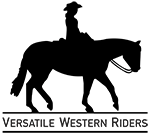 Westernstevne 2. september 2017Kryss av for klasser og fyll ut beløp, og send skjema til pamelding@versatilewesternriders.no Hest:Kjønn:Kjønn:Rase:Alder:Alder:RytterTlf: Tlf: E-mail:E-mail:E-mail:Klubb:Klubb:Alder: (jr/sr) KLASSENRTYPENAVNDeltar(x)Norgescup Pris1EShowmanship at halter “prøve på-klasse”2CShowmanship at halter3EHunt Seat equitation W&T4EHunt Seat  equitation Beginner5EHunt Seat  equitation Youth6EHunter under saddle W&T7EHunter under saddle Beginner8EHunter under saddle Youth9EHunter under saddle Open10ETrail in Hand11ETrail W&T12CTrail Youth (Cup)13CTrail Beginner14CTrail Open (Cup)15EWestern Horsemanship W&T16CWestern Horsemanship Youth (Cup)17CWestern Horsemanship Beginner18CWestern Horsemanship Open (Cup)19EWestern Pleasure W&T20CWestern Pleasure Youth (Cup)21CWestern Pleasure Beginner22CWestern Pleasure Open (Cup)23CRanch Riding Beginner24CRanch Riding Youth25CRanch Riding Open26CReining Youth (Cup)27CReining Beginner28CReining Open (Cup)29CWestern Riding Youth30CWestern Riding Beginner31CWestern Riding OpenSUM, betales til konto 0540.08.53012 innen 26. august 2017SUM, betales til konto 0540.08.53012 innen 26. august 2017SUM, betales til konto 0540.08.53012 innen 26. august 2017SUM, betales til konto 0540.08.53012 innen 26. august 2017SUM, betales til konto 0540.08.53012 innen 26. august 2017